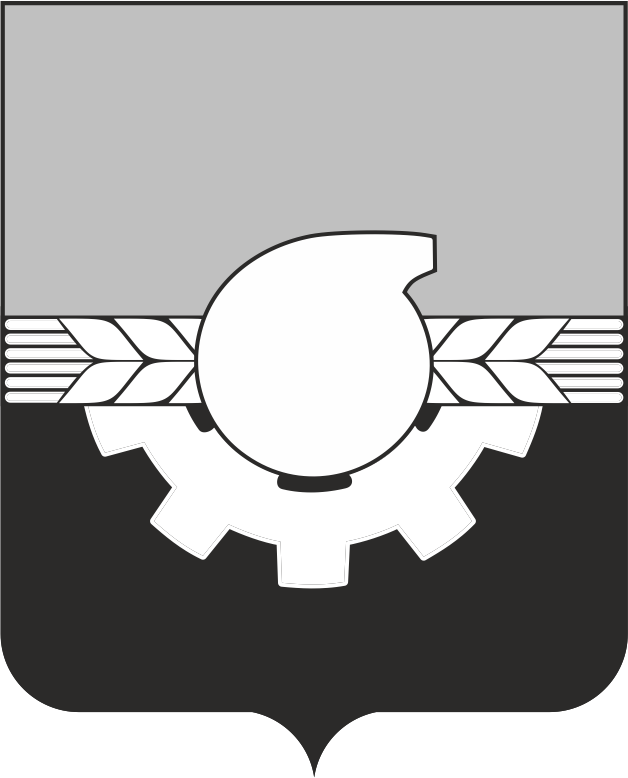 АДМИНИСТРАЦИЯ ГОРОДА КЕМЕРОВОПОСТАНОВЛЕНИЕот 03.05.2024 № 1240Об утверждении порядка представления, рассмотрения и оценки предложений заинтересованных лиц о включении дворовой территории в муниципальную программу «Формирование современной городской среды в городе Кемерово»В соответствии со статьей 16 Федерального закона от 06.10.2003 №131-ФЗ «Об общих принципах организации местного самоуправления в Российской Федерации», постановлением Правительства Российской Федерации от 10.02.2017 №169 «Об утверждении Правил предоставления и распределения субсидий из федерального бюджета бюджетам субъектов Российской Федерации на поддержку государственных программ субъектов Российской Федерации и муниципальных программ формирования современной городской среды», руководствуясь статьей 45 Устава города Кемерово:1. Утвердить порядок представления, рассмотрения и оценки предложений заинтересованных лиц о включении дворовой территории в муниципальную программу «Формирование современной городской среды в городе Кемерово» согласно приложению к настоящему постановлению.2. Комитету по работе со средствами массовой информации администрации города Кемерово обеспечить официальное опубликование настоящего постановления.3. Настоящее постановление вступает в силу после его официального опубликования.4. Контроль за исполнением настоящего постановления возложить на заместителя Главы города, начальника управления жилищно-коммунального хозяйства Лысенко С.В.Глава города                                                          	                              Д. В. АнисимовПРИЛОЖЕНИЕ к постановлению администрации города Кемерово  от 03.05.2024№1240Порядок представления, рассмотрения и оценкипредложений заинтересованных лиц о включении дворовой территории в муниципальную программу «Формирование современной городской среды в городе Кемерово»1. Настоящий порядок представления, рассмотрения и оценки предложений заинтересованных лиц о включении дворовой территории в муниципальную программу «Формирование современной городской среды в городе Кемерово» (далее - Порядок) разработан в целях реализации муниципальной программы «Формирование современной городской среды в городе Кемерово» (далее - муниципальная программа) и определяет процедуру представления, рассмотрения и оценки предложений заинтересованных лиц о включении дворовой территории в муниципальную программу, условия и критерии отбора дворовых территорий для формирования адресного перечня дворовых территорий для включения в муниципальную программу.2. В настоящем Порядке используются следующие понятия:дворовая территория многоквартирных домов - совокупность территорий, прилегающих к многоквартирным домам, с расположенными на них объектами, предназначенными для обслуживания и эксплуатации таких домов, и элементами благоустройства этих территорий, в том числе местами стоянки автотранспортных средств, тротуарами и автомобильными дорогами, включая автомобильные дороги, образующие проезды к территориям, прилегающим к многоквартирным домам.заинтересованное лицо - физическое или юридическое лицо, уполномоченное общим собранием собственников помещений в многоквартирном доме на подачу предложения о включении дворовой территории в муниципальную программу.3. Уполномоченным органом, который от имени администрации города Кемерово осуществляет прием предложений от заинтересованных лиц о включении дворовой территории в муниципальную программу, является управление жилищно-коммунального хозяйства администрации города Кемерово.4. Предложение заинтересованного лица о включении дворовой территории в муниципальную программу оформляется в виде заявки согласно приложению к настоящему Порядку.5. К заявке заинтересованным лицом прилагается протокол общего собрания собственников помещений в многоквартирном доме, оформленный в соответствии с законодательством Российской Федерации, проект благоустройства дворовой территории, локальный сметный расчет благоустройства (капитального ремонта) дворовой территории, заключение по результатам экспертизы сметной стоимости на соответствие сметным нормативам.Протокол общего собрания собственников помещений в многоквартирном доме должен содержать следующую информацию:- решение об обращении с предложением о включении дворовой территории в муниципальную программу на очередной год;- перечень работ по благоустройству (капитальному ремонту) дворовой территории, сформированный исходя из минимального перечня работ по благоустройству (капитальному ремонту);- перечень работ по благоустройству (капитальному ремонту) дворовой территории, сформированный исходя из дополнительного перечня работ по благоустройству (капитальному ремонту) (в случае принятия такого решения заинтересованными лицами);- решение об утверждении предварительной стоимости работ по благоустройству (капитальному ремонту) дворовой территории;- решение об утверждении дизайн-проекта (проекта) благоустройства (капитального ремонта) дворовой территории;- информацию о форме участия (финансовое и (или) трудовое) и доли участия заинтересованных лиц в реализации мероприятий по благоустройству (капитальному ремонту) дворовой территории;- решение вопроса о перечислении заинтересованными лицами денежных средств (доли участия) до 1 сентября календарного года, в котором проводится благоустройство (капитальный ремонт) дворовой территории;- решение вопроса о включении в состав общего имущества в многоквартирном доме оборудования, иных материальных объектов, установленных на дворовой территории в результате реализации мероприятий по благоустройству в целях осуществления последующего содержания указанных объектов;- решение об изменении и уточнении границ земельного участка под многоквартирным домом (при необходимости);- информацию о представителе (представителях) заинтересованных лиц, уполномоченных на представление предложений, согласование дизайн-проекта благоустройства дворовой территории, а также на участие в контроле за выполнением работ по благоустройству (капитальному ремонту) дворовой территории, и их приемке.В случае, если на единой дворовой территории расположены несколько многоквартирных домов и (или) иные здания, сооружения, представляются протоколы общих собраний собственников помещений в каждом многоквартирном доме, решений собственников каждого здания и сооружения, образующих дворовую территорию.Проектная документация должна быть согласована заинтересованным лицом с ресурсоснабжающими организациями, которые обслуживают сети в границах дворовой территории, подлежащей благоустройству (капитальному ремонту), соответствующим территориальным управлением администрации города Кемерово, управляющей организацией (при наличии).6. При формировании предложений по благоустройству (капитальному ремонту) дворовых территорий заинтересованные лица, собственники помещений в многоквартирных домах определяют виды работ, входящих в минимальный перечень. Дополнительный перечень работ реализуется только при условии реализации работ, предусмотренных минимальным перечнем по благоустройству (капитальному ремонту).7. Кроме финансового участия заявки могут содержать дополнительные предложения о добровольном трудовом участии заинтересованных лиц в работах по благоустройству (капитальному ремонту) дворовой территории.К трудовому участию относится:- выполнение жителями неоплачиваемых работ, не требующих специальной квалификации: подготовка объекта (дворовой территории) к началу работ (снятие старого оборудования, уборка мусора) и другие работы (покраска оборудования, озеленение территории, посадка деревьев, охрана объекта);- предоставление строительных материалов, техники;- обеспечение благоприятных условий для работы подрядной организации, выполняющей работы, и ее работников.8. Уполномоченный орган ежегодно формирует адресный перечень дворовых территорий многоквартирных домов, подлежащих благоустройству (капитальному ремонту).Извещение о начале формирования адресного перечня дворовых территорий многоквартирных домов, подлежащих благоустройству (капитальному ремонту), на очередной год размещается уполномоченным органом на официальном сайте администрации города Кемерово не позднее 1 июня текущего года.9. Заявки о включении дворовой территории в муниципальную программу с прилагаемыми документами направляются заинтересованными лицами в уполномоченный орган в срок, установленный в извещении. Срок на подачу заявок заинтересованными лицами устанавливается не менее 30 дней.10. Поступившие заявки заинтересованных лиц регистрируются уполномоченным органом в день их поступления в журнале регистрации заявок с указанием порядкового регистрационного номера, даты и времени представления заявки, адреса многоквартирного дома, дворовая территория которого предлагается к благоустройству (капитальному ремонту) . 11. Рассмотрение заявок осуществляется общественной комиссией, состав которой утверждается постановлением администрации города Кемерово.12. Оценка заявок осуществляется общественной комиссией исходя из очередности их поступления по следующим критериям на основе бальной системы:13. Физическое состояние дворовой территории и необходимость ее благоустройства определяются по результатам инвентаризации дворовой территории, проведенной в порядке, установленном постановлением Коллегии Администрации Кемеровской области от 25.10.2017 №564 «Об утверждении Порядка инвентаризации дворовых и общественных территорий, уровня благоустройства индивидуальных жилых домов и земельных участков, предоставленных для их размещения».14. Очередность включения дворовой территории в муниципальную программу определяется по наибольшему количеству баллов. В случае если несколько дворовых территорий наберут одинаковое количество баллов, очередность их включения в программу определяется по дате и времени подачи заявки.15. Общественная комиссия рассматривает поступившие заявки в течение 5 рабочих дней с момента окончания срока приема заявок.16. Общественная комиссия возвращает заявку в следующих случаях:- при представлении заявки после окончания срока подачи, указанного в извещении;- при представлении заявки и прилагаемых к ней документов, оформленных с нарушением требований настоящего Порядка.17. По итогам рассмотрения и оценки всех заявок общественной комиссией оформляется решение, которое в течение 5 рабочих дней после подписания всеми членами общественной комиссии, размещается на официальном сайте администрации города Кемерово.18. В случае, если предложений по благоустройству (капитальному ремонту) дворовых территорий, соответствующих установленным требованиям и прошедшим одобрение общественной комиссии, поступило на сумму большую, нежели предусмотрено в муниципальной программе, общественной комиссией формируется отдельный перечень таких предложений для их первоочередного включения в муниципальную программу благоустройства на последующие годы либо для финансирования в очередном году, в случае предоставления дополнительных средств из областного бюджета, в том числе в порядке возможного перераспределения.19. Сформированный адресный перечень дворовых территорий многоквартирных домов, подлежащих благоустройству (капитальному ремонту) на очередной календарный год, утверждается постановлением администрации города Кемерово. Приложениек порядку представления, рассмотрения и оценки предложений заинтересованных лиц о включении дворовой территории в муниципальную программу «Формирование современной городской среды в городе Кемерово»ЗАЯВКАдля включения дворовой территории многоквартирного домав муниципальную программу Приложение1.  Протокол общего собрания собственников помещений в многоквартирномдоме или его заверенная копия на ____ л. в 2 экз.;2. Проект на ____ л. в 2 экз.;3. Локальный сметный расчет на ____ л. в 2 экз.;4. Заключение по результатам экспертизы сметной стоимости на соответствие сметным нормативам на _____ л. в 2 экз.Уполномоченный представитель заинтересованного лица                               ____________   _________________N п/пНаименование критерияСодержание критерияМаксимальное количество баллов11Физическое состояние дворовой территориистепень разрушения дорожного покрытия, недостаточная ширина проезжей части, нарушение водоотвода территории, отсутствие парковок и иные свидетельствующие о недостаточном уровне благоустройства характеристики дворовой территории522Доля финансового участия жителей в благоустройстве дворовой территорииготовность собственников помещений многоквартирного дома участвовать в долевом финансировании расходов на благоустройство в размере, превышающим 5% и степень такого участия533Своевременность и полнота оплаты жителями жилищно-коммунальных услугуровень сбора платежей за жилищно-коммунальные услуги в соответствующем многоквартирном доме244Трудовое участие жителей в благоустройстве дворовой территорииготовность собственников помещений многоквартирного дома принять трудовое участие в благоустройстве дворовой территории1Адрес многоквартирного дома Год постройки многоквартирного домаГод последнего ремонта дворовой территории многоквартирного домаУровень оплаты за жилищно-коммунальные услуги, %Минимальный перечень работ по благоустройству (капитальному ремонту) дворовой территории:   - ремонт дворовых проездов    - освещение дворовой территории   - установка скамеек, урн для мусора    - ремонт автомобильных парковок    - ремонт тротуаров, пешеходных дорожек   - озеленение территорий - ремонт отмостки - ремонт твердых покрытий аллейДополнительный перечень работ по благоустройству (капитальному ремонту) дворовой территории:- ремонт пешеходных мостиков- оборудование детских и (или) спортивных площадок - установка дополнительных элементов благоустройства, малых архитектурных форм_________да         ________ нет_________да         ________ нет_________да         ________ нет_________да         ________ нет_________да         ________ нет_________да         ________ нет_________да         ________ нет_________да         ________ нет_________да         ________ нет_________да         ________ нет_________да         ________ нетОриентировочная стоимость предложенных работ по благоустройству (капитальному ремонту), тыс. руб.Предлагаемая доля финансового участия собственников помещений в многоквартирном домеМинимальный перечень работ:- не менее 5%Дополнительный перечень работ:- не менее 20%Дополнительный перечень работ:- не менее 90%Предлагаемое трудовое участие жителей многоквартирного дома